Все родители помнят, что здоровье – это не только отсутствие признаков заболевания, сухие ноги, одежда по погоде, но и сбалансированное правильное питание. Седьмого декабря 2022 года от имени родительской общественности школьную столовую посетила  медработник ФАП д. Литега, с соблюдением всех мер санитарной и эпидимиологической безопасности. Наших «контролёров» интересовало качество блюд, состояние помещения столовой, условия для гигиенических мероприятий обучающихся, меню. И, конечно, один из важных вопросов, звучащих в домах наших учеников «А вкусно ли вас кормят в школе?». «Родительский контроль» получил ответ на этот вопрос, отведав блюда, приготовленные для учеников, и оставил благодарный отзыв за использование рецеркулятора в столовой, чистоту в помещении, системный контроль школы за качество питания.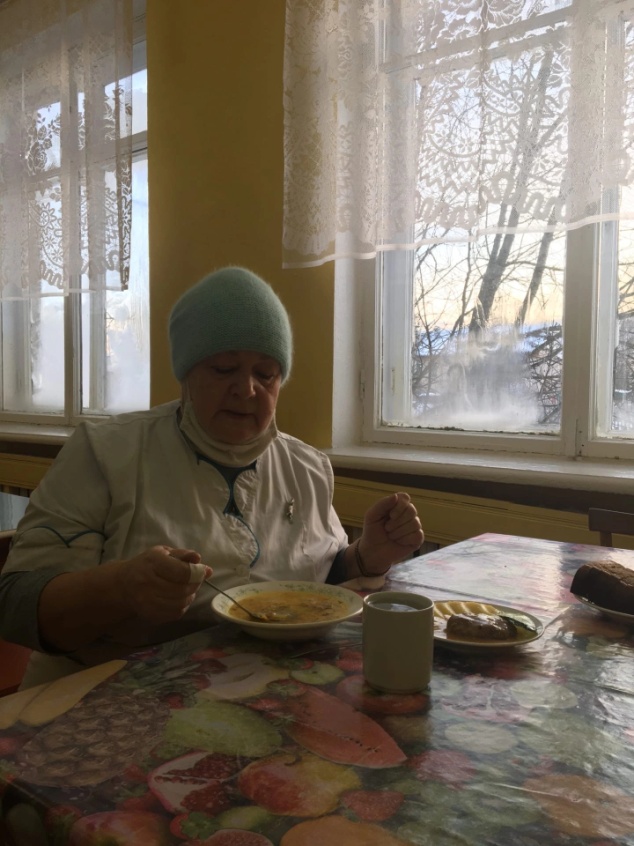 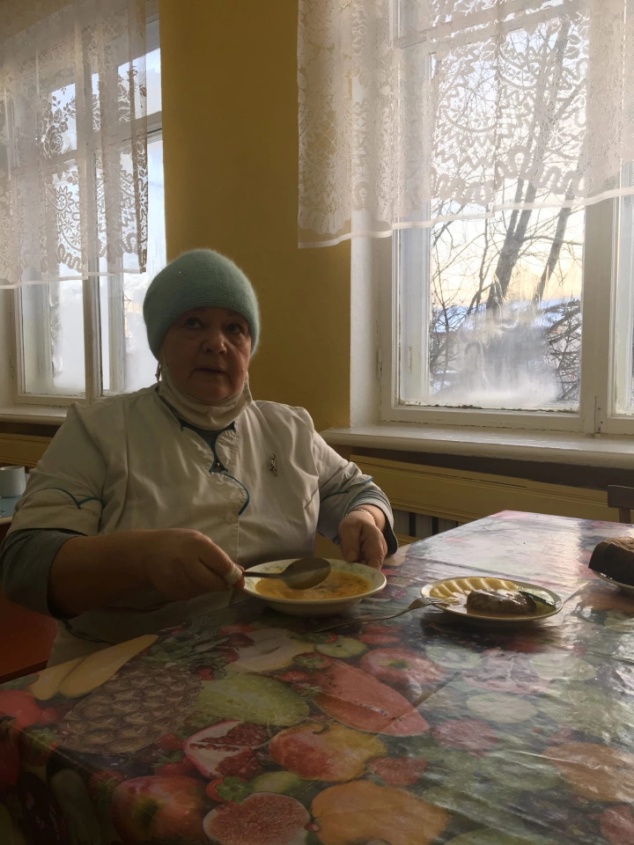 